						          Technische Universität München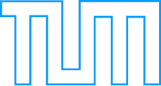 							          Fakultät für Wirtschaftswissenschaften							           Lehrstuhl für Operations Management							           Prof. Dr. Rainer KolischBewerbung BachelorarbeitBewerbung für Beginn im (bitte ankreuzen):  	Februar	Mai	August NovemberVorleistungen:Mit diesem Formular einzureichende Unterlagen:Aktueller Kontoauszug über die bisherigen PrüfungsleistungenTabellarischer LebenslaufSenden Sie alle Unterlagen als ein pdf-Dokument mit der Bezeichnung "Name_Vorname" per Mail an Christine Steinberger mit dem Betreff „Bewerbung Bachelorarbeit“.München, den							____________________________								UnterschriftName:Vorname:Matrikelnummer.:Semester:BWL-Vertiefung & Technikfach:Telefon:E-Mail:Management Science 
(Note)Projektstudium am Lehrstuhl für OM? (Ja/Nein und Note)Project Management(Note)Produktion und Logistik(Note)Modellierung und Optimierung im OM(Note)Service Operations Management(Note)Einführung in die Informatik (Note)Weitere Fächer im Bereich OSCM(Fach/Note)Weitere Fächer im Bereich OSCM(Fach/Note)Weitere Fächer im Bereich OSCM(Fach/Note)Kurse zu wissen-schaftlichem Arbeiten(Kurs)Kurse zu wissen-schaftlichem Arbeiten(Kurs)